План работы с детьми подготовительной группы  МАЙ (3 неделя)Основная частьОсновная частьОсновная частьОсновная частьОсновная частьВариативная часть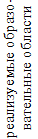 совместная деятельность взрослого и детей совместная деятельность взрослого и детей совместная деятельность взрослого и детей самостоятельная 
деятельность 
детейВариативная частьспециально организованная групповая,подгрупповая деятельностьиндивидуальная работа 
с детьмиобразовательная деятельность 
в режимных моментахсамостоятельная 
деятельность 
детейВариативная часть1234563-я неделя. Тема «Права ребенка»3-я неделя. Тема «Права ребенка»3-я неделя. Тема «Права ребенка»3-я неделя. Тема «Права ребенка»3-я неделя. Тема «Права ребенка»3-я неделя. Тема «Права ребенка»Цели деятельности педагога: формировать основы правового сознания дошкольников, чувство собственного достоинcтва, осознание своих прав и свобод, ответственности; воспитывать уважение к достоинству и личным правам другого человекаЦели деятельности педагога: формировать основы правового сознания дошкольников, чувство собственного достоинcтва, осознание своих прав и свобод, ответственности; воспитывать уважение к достоинству и личным правам другого человекаЦели деятельности педагога: формировать основы правового сознания дошкольников, чувство собственного достоинcтва, осознание своих прав и свобод, ответственности; воспитывать уважение к достоинству и личным правам другого человекаЦели деятельности педагога: формировать основы правового сознания дошкольников, чувство собственного достоинcтва, осознание своих прав и свобод, ответственности; воспитывать уважение к достоинству и личным правам другого человекаЦели деятельности педагога: формировать основы правового сознания дошкольников, чувство собственного достоинcтва, осознание своих прав и свобод, ответственности; воспитывать уважение к достоинству и личным правам другого человекаЦели деятельности педагога: формировать основы правового сознания дошкольников, чувство собственного достоинcтва, осознание своих прав и свобод, ответственности; воспитывать уважение к достоинству и личным правам другого человека1-й день, _______________1-й день, _______________1-й день, _______________1-й день, _______________1-й день, _______________1-й день, _______________Утро: прием детей, игры, общение, утренняя гимнастика, дежурство, подготовка к завтраку, завтрак, деятельность после завтрака, 
подготовка к ООДУтро: прием детей, игры, общение, утренняя гимнастика, дежурство, подготовка к завтраку, завтрак, деятельность после завтрака, 
подготовка к ООДУтро: прием детей, игры, общение, утренняя гимнастика, дежурство, подготовка к завтраку, завтрак, деятельность после завтрака, 
подготовка к ООДУтро: прием детей, игры, общение, утренняя гимнастика, дежурство, подготовка к завтраку, завтрак, деятельность после завтрака, 
подготовка к ООДУтро: прием детей, игры, общение, утренняя гимнастика, дежурство, подготовка к завтраку, завтрак, деятельность после завтрака, 
подготовка к ООДУтро: прием детей, игры, общение, утренняя гимнастика, дежурство, подготовка к завтраку, завтрак, деятельность после завтрака, 
подготовка к ООДП,С,Ф,Р1. Знакомство с Конвенцией о правах ребенка.2. Создание книги «Кто я?».Краткое содержание: дети создают книгу о себе, в которой могут быть собраны их собственные рисунки, рассказы и стихи, фото.3. Круговая беседа.Краткое содержание: дети садятся в круг. Взрослый говорит следующие фразы: Больше всего мне нравится  в себе… Я бы хотел быть… Я бы хотел узнать о… Моя любимая игра… Я чувствую себя счастливым, когда…Каждую фразу дети дополняют по очереди.4. _________________________________Беседа о праве на игру с детьми __________________________________________________________________________________________________________________________________________________________________________________________________________________________Подвижная игра «Щука в реке».Краткое содержание: площадка двумя линиями делится на три равные части. По бокам – реки, посредине – проток. В протоке – щука (водящий), в одной реке – караси (играющие дети). По команде инструктора «Караси, в речку!» караси по протоку перебегают из одной реки в другую и обратно. Щука старается дотронуться до карасей рукой. Пойманные караси берутся за руки и образуют в протоке круг. Теперь, перебегая из реки в реку, караси должны пробежать через круг, дети в это время поднимают руки вверх. Щука не имеет права забегать в круг. Игра продолжается до тех пор, пока не останется 1–3 карасей. Из них назначается новая щука, и игра продолжается1. Дидактическая игра «Рекламные агенты» [32, с. 49].Цели: закрепить умение составлять рекламу о своем товаре; развивать связную речь, мышление, умение анализировать и синтезировать.2. __________________________________________________________________________________Организованная образовательная деятельностьОрганизованная образовательная деятельностьОрганизованная образовательная деятельностьОрганизованная образовательная деятельностьОрганизованная образовательная деятельностьОрганизованная образовательная деятельностьОО ___________________, тема ОС _________________________________, источник, автор ___________________________, с. ОО ___________________, тема ОС _________________________________, источник, автор ___________________________, с. ОО ___________________, тема ОС _________________________________, источник, автор ___________________________, с. ОО ___________________, тема ОС _________________________________, источник, автор ___________________________, с. ОО ___________________, тема ОС _________________________________, источник, автор ___________________________, с. ОО ___________________, тема ОС _________________________________, источник, автор ___________________________, с. ОО ___________________, тема ОС _________________________________, источник, автор ___________________________, с. ОО ___________________, тема ОС _________________________________, источник, автор ___________________________, с. Подготовка к прогулке. Прогулка: игры, наблюдения, беседы, труд, экспериментирование, физкультурно-оздоровительная работаПодготовка к прогулке. Прогулка: игры, наблюдения, беседы, труд, экспериментирование, физкультурно-оздоровительная работаПодготовка к прогулке. Прогулка: игры, наблюдения, беседы, труд, экспериментирование, физкультурно-оздоровительная работаПодготовка к прогулке. Прогулка: игры, наблюдения, беседы, труд, экспериментирование, физкультурно-оздоровительная работаПодготовка к прогулке. Прогулка: игры, наблюдения, беседы, труд, экспериментирование, физкультурно-оздоровительная работаПодготовка к прогулке. Прогулка: игры, наблюдения, беседы, труд, экспериментирование, физкультурно-оздоровительная работаП,Р,С1. Наблюдение за муравьями [28, с. 238].Цели: углубить знания о муравьях, их образе жизни, роли в природе; формировать бережное отношение к муравьям.2. ____________________________________Дидактическая игра «Исправь ошибку» с детьми ________________________1. Загадывание загадки:В лесу у пня суетня, беготня, Народ рабочий весь день хлопочет:Из лесного сора строит себе город.(Муравьи.)2. ________________________________1. Дидактическая игра «Материки» [32, с. 51].2. ________________________________________Возвращение с прогулки, организация питания и сна детейВозвращение с прогулки, организация питания и сна детейВозвращение с прогулки, организация питания и сна детейВозвращение с прогулки, организация питания и сна детейВозвращение с прогулки, организация питания и сна детейВозвращение с прогулки, организация питания и сна детейХ,П,СМузыкально-дидактическая игра «Полька, вальс, пляска».Краткое содержание: перед детьми разложены карточки с изображением игрушек, танцующих польку, вальс, народную пляску. Дети слушают аудиозаписи пьес танцевального характера и выбирают карточки с соответствующим изображениемМузыкально-дидактическая игра «Полька, вальс, пляска».Краткое содержание: перед детьми разложены карточки с изображением игрушек, танцующих польку, вальс, народную пляску. Дети слушают аудиозаписи пьес танцевального характера и выбирают карточки с соответствующим изображениемМузыкально-дидактическая игра «Полька, вальс, пляска».Краткое содержание: перед детьми разложены карточки с изображением игрушек, танцующих польку, вальс, народную пляску. Дети слушают аудиозаписи пьес танцевального характера и выбирают карточки с соответствующим изображениемМузыкально-дидактическая игра «Полька, вальс, пляска».Краткое содержание: перед детьми разложены карточки с изображением игрушек, танцующих польку, вальс, народную пляску. Дети слушают аудиозаписи пьес танцевального характера и выбирают карточки с соответствующим изображениемВечер: игры, досуги, общение и деятельность по интересам, подготовка к приему пищи, полдник, ужинВечер: игры, досуги, общение и деятельность по интересам, подготовка к приему пищи, полдник, ужинВечер: игры, досуги, общение и деятельность по интересам, подготовка к приему пищи, полдник, ужинВечер: игры, досуги, общение и деятельность по интересам, подготовка к приему пищи, полдник, ужинВечер: игры, досуги, общение и деятельность по интересам, подготовка к приему пищи, полдник, ужинВечер: игры, досуги, общение и деятельность по интересам, подготовка к приему пищи, полдник, ужинП,Р,С,ФРассказ о жизни муравьев.Краткое содержание: в муравейниках существует строгое разделение профессий. Одни муравьи ухаживают за потомством – это няньки. Другие чистят помещения-гнезда – это уборщики. Третьи – строители, они возводят стены и крышу «дома». Муравьи-фуражиры – добытчики пищи, наблюдатели.На первый взгляд кажется, что муравьи вокруг муравейника бегают беспорядочно, мечутся, суетятся. На самом деле они движутся по строго определенным постоянным дорогам. Более того, каждый муравей-охотник добирается по такой дороге до своего собственного охотничьего участка и только там ищет добычуДидактическая игра «Карта профессий» 
[32, с. 59] 
с детьми ____________________________________________________________________________________________________________________________________________________________1. Русская народная игра «Мячик кверху».Цель: развивать умение попадать в мишень.Краткое содержание: играющие встают в круг, водящий идет в середину круга и бросает мяч, говоря: «Мячик кверху!» Играющие в это время стараются как можно дальше отбежать от центра круга. Водящий ловит мяч и кричит: «Стой!» Все должны остановиться, а водящий, не сходя с места, бросает мяч в того, кто стоит ближе к нему. Игрок, в которого попал мяч, становится ведущим.2. __________________________________________________________________1. Дидактическая игра «Звездный зоопарк» 
[32, с. 57].Цели: закрепить знания о разнообразных созвездиях; развивать воображение, творческое мышление, представления об окружающем мире.2. ____________________________Подготовка к прогулке, вечерняя прогулкаПодготовка к прогулке, вечерняя прогулкаПодготовка к прогулке, вечерняя прогулкаПодготовка к прогулке, вечерняя прогулкаПодготовка к прогулке, вечерняя прогулкаПодготовка к прогулке, вечерняя прогулкаС,П,Ф1. Дидактическая игра «Кто больше вспомнит».2. ________________________________________________________________________________________________________________________Знакомство с приметами: если вокруг муравейника много муравьев – к хорошей погоде; если муравьи прячутся в кучи, жди сильного ветра, дождя, грозы1. Русская народная игра «Большой мяч».2. ____________2-й день, __________2-й день, __________2-й день, __________2-й день, __________2-й день, __________2-й день, __________Утро: прием детей, игры, общение, утренняя гимнастика, дежурство, подготовка к завтраку, завтрак, деятельность после завтрака, подготовка к ООДУтро: прием детей, игры, общение, утренняя гимнастика, дежурство, подготовка к завтраку, завтрак, деятельность после завтрака, подготовка к ООДУтро: прием детей, игры, общение, утренняя гимнастика, дежурство, подготовка к завтраку, завтрак, деятельность после завтрака, подготовка к ООДУтро: прием детей, игры, общение, утренняя гимнастика, дежурство, подготовка к завтраку, завтрак, деятельность после завтрака, подготовка к ООДУтро: прием детей, игры, общение, утренняя гимнастика, дежурство, подготовка к завтраку, завтрак, деятельность после завтрака, подготовка к ООДУтро: прием детей, игры, общение, утренняя гимнастика, дежурство, подготовка к завтраку, завтрак, деятельность после завтрака, подготовка к ООДП,ХРассказ воспитателя о праве детей на жилище (дом)__________________________Беседа на тему «Чем ты любишь заниматься дома?»Рисование на тему «Мой дом»Организованная образовательная деятельностьОрганизованная образовательная деятельностьОрганизованная образовательная деятельностьОрганизованная образовательная деятельностьОрганизованная образовательная деятельностьОрганизованная образовательная деятельностьОО ___________________, тема ОС _________________________________, источник, автор ____________________________, с. ОО ___________________, тема ОС _________________________________, источник, автор ____________________________, с. ОО ___________________, тема ОС _________________________________, источник, автор ____________________________, с. ОО ___________________, тема ОС _________________________________, источник, автор ____________________________, с. ОО ___________________, тема ОС _________________________________, источник, автор ____________________________, с. ОО ___________________, тема ОС _________________________________, источник, автор ____________________________, с. ОО ___________________, тема ОС _________________________________, источник, автор ____________________________, с. ОО ___________________, тема ОС _________________________________, источник, автор ____________________________, с. Подготовка к прогулке. Прогулка: игры, наблюдения, беседы, труд, экспериментирование, физкультурно-оздоровительная работаПодготовка к прогулке. Прогулка: игры, наблюдения, беседы, труд, экспериментирование, физкультурно-оздоровительная работаПодготовка к прогулке. Прогулка: игры, наблюдения, беседы, труд, экспериментирование, физкультурно-оздоровительная работаПодготовка к прогулке. Прогулка: игры, наблюдения, беседы, труд, экспериментирование, физкультурно-оздоровительная работаПодготовка к прогулке. Прогулка: игры, наблюдения, беседы, труд, экспериментирование, физкультурно-оздоровительная работаПодготовка к прогулке. Прогулка: игры, наблюдения, беседы, труд, экспериментирование, физкультурно-оздоровительная работаП,Р,СРассматривание одуванчика и его семян [28, с. 239].Цели: вызвать интерес к самостоятельным наблюдениям за знакомыми растениями; уточнить представления дошкольников о последовательности роста и развития растения; учить находить одуванчик в разных стадиях развитияДидактическая игра «Бывает – не бывает» с детьми __________________________________________________________1. Знакомство с приметой: если пасмурно, но цветки одуванчика открыты – дождя не будет.2. Чтение стихотворения «Одуванчик».Белый одуванчик на солнышке блеститИ легкою пушинкой на воздухе летит.И. Полянский3. ________________________________1. Дидактическая игра «Строитель» [32, с. 60].Цель: закреплять знания о профессии строителя.2. ____________Возвращение с прогулки, организация питания и сна детейВозвращение с прогулки, организация питания и сна детейВозвращение с прогулки, организация питания и сна детейВозвращение с прогулки, организация питания и сна детейВозвращение с прогулки, организация питания и сна детейВозвращение с прогулки, организация питания и сна детейХРелаксация под музыку Ф. Шопена «Ноктюрн соль минор»Релаксация под музыку Ф. Шопена «Ноктюрн соль минор»Релаксация под музыку Ф. Шопена «Ноктюрн соль минор»Релаксация под музыку Ф. Шопена «Ноктюрн соль минор»Вечер: игры, досуги, общение и деятельность по интересам, подготовка к приему пищи, полдник, ужинВечер: игры, досуги, общение и деятельность по интересам, подготовка к приему пищи, полдник, ужинВечер: игры, досуги, общение и деятельность по интересам, подготовка к приему пищи, полдник, ужинВечер: игры, досуги, общение и деятельность по интересам, подготовка к приему пищи, полдник, ужинВечер: игры, досуги, общение и деятельность по интересам, подготовка к приему пищи, полдник, ужинВечер: игры, досуги, общение и деятельность по интересам, подготовка к приему пищи, полдник, ужинП,Р,ССитуация общения по вопросам:– Какое право нарушила ведьма в сказке «Сестрица Аленушка и братец Иванушка»? (Право на жизнь.)– Почему обитатели двора в сказке 
Х.-К. Андерсена «Гадкий утенок» обижали Гадкого утенка? (Он был не похож на других.)– Кто и какое право нарушил в сказке «Заюшкина избушка»? (Лиса. Право на неприкосновенность жилища.)– Какое преступление совершили гуси-лебеди в одноименной сказке, украв брата? (Похищение детей.)______________________________________________________________________________________________________________________________________________________________________________________1. Упражнение «Нить жизни».Краткое содержание: каждый ребенок разматывает нить, символизирующую его жизнь. Затем дети прикрепляют к ней рисунки и рассказы, в которых подробно излагается то важное, что произошло с ними в жизни.2. ____________________________________________________________________________________________________________________________________________________________________________________________________________________________________________1. Сюжетно-ролевая игра «Семья».2. ________________________________________________________________________________________________________________________________________________________Подготовка к прогулке, вечерняя прогулкаПодготовка к прогулке, вечерняя прогулкаПодготовка к прогулке, вечерняя прогулкаПодготовка к прогулке, вечерняя прогулкаПодготовка к прогулке, вечерняя прогулкаПодготовка к прогулке, вечерняя прогулкаФ,П,С,РПодвижная игра «Маргаритки». Краткое содержание: с помощью считалки выбирают ведущего. Он в игре будет исполнять роль девочки Маргариты. Все остальные дети будут представлять цветы маргаритки. «Цветы» становятся в круг, а Маргарита находится в его центре. Дети идут по кругу, взявшись за руки, и произносят слова:Собирала Маргарита маргаритки на горе,Растеряла Маргарита маргаритки во дворе.Хочет снова все собрать,Только надо нас догнать.Дети разбегаются по всей площадке, а Маргарита пытается их догнать и запятнать. Ведущий, догоняя ребенка, произносит: «Цветник». По этому сигналу запятнанный игрок должен пойти в «цветник». Когда там будет 5–6 детей, игра останавливается. Маргарита считает, сколько собрала «маргариток», и называет других соседей маргариток в «цветнике». Воспитатель отмечает, кто из детей был ловким в игре, кто назвал больше растений цветникаБеседа о полезных и вредных привычках с детьми ____________________________________________________________________________________________________________________________________________________________________________________________________________________________________________________________________________________________________1. Дидактическая игра «Что это такое?».2. Загадывание загадки:   Я шарик пушистый, белею в поле чистом,   А дунул ветерок – остался стебелек. (Одуванчик.)3. Ситуация общения по вопросам:– Каким правом посоветовал воспользоваться говорящий Сверчок Буратино в сказке А. Толстого «Золотой ключик»? 
(Правом на бесплатное образование.)– Вспомните сказку А. С. Пушкина «О мертвой царевне и о семи богатырях», на какое право посягнула Царица, приказав Чернавке увести Царевну в лес и бросить ее связанной в лесу? (Личная неприкосновенность, право на жизнь и свободу.)– Вспомните сказку С. Аксакова «Аленький цветочек», каким правом воспользовался купец, решив отправиться по торговым делам за тридевять земель? (Право на свободное передвижение.)4. _____________________________________________________________________1. Подвижная игра «Стайка».2. ______________________________________________________________________________________________________________________________________________________________________________________________________________________________________________________________________________________________________________________________________________3-й день, ____________3-й день, ____________3-й день, ____________3-й день, ____________3-й день, ____________3-й день, ____________Утро: прием детей, игры, общение, утренняя гимнастика, дежурство, подготовка к завтраку, завтрак, деятельность после завтрака, 
подготовка к ООДУтро: прием детей, игры, общение, утренняя гимнастика, дежурство, подготовка к завтраку, завтрак, деятельность после завтрака, 
подготовка к ООДУтро: прием детей, игры, общение, утренняя гимнастика, дежурство, подготовка к завтраку, завтрак, деятельность после завтрака, 
подготовка к ООДУтро: прием детей, игры, общение, утренняя гимнастика, дежурство, подготовка к завтраку, завтрак, деятельность после завтрака, 
подготовка к ООДУтро: прием детей, игры, общение, утренняя гимнастика, дежурство, подготовка к завтраку, завтрак, деятельность после завтрака, 
подготовка к ООДУтро: прием детей, игры, общение, утренняя гимнастика, дежурство, подготовка к завтраку, завтрак, деятельность после завтрака, 
подготовка к ООДФ,С,П,РФизкультурное упражнение «Дни недели». Краткое содержание: один конец шнура воспитатель привязывает к дереву 
(стойке), другой держит в руке, чтобы высота над землей была около 20 см. Воспитатель называет первый день недели: «Понедельник». Дети один за другим перепрыгивают через шнур с разбега. С каждым днем недели высота увеличивается на 5 см. выигрывают дети, меньшее число раз в течение «недели» задевшие шнур. дети прыгают друг за другом, не задерживаясьБеседа о жадности, щедрости, доброте, злости с детьми ____________________________________________________________________________________________________________Рассказ воспитателя о праве на достойную жизнь.Краткое содержание: достойная жизнь для ребенка – это возможность жить с любящими родителями, носить чистую одежду, спать в чистой постели, не быть голодным. Не у всех детей есть игрушки, хорошая одежда и еда. Но их вины в этом нет, они тоже имеют право на достойное существование. О таких детях заботятся специальные организации, которые защищают ребенка и помогают ему реализовывать его естественные права____________________________________________________________________________________________________________________________________________________________________________________________________Организованная образовательная деятельностьОрганизованная образовательная деятельностьОрганизованная образовательная деятельностьОрганизованная образовательная деятельностьОрганизованная образовательная деятельностьОрганизованная образовательная деятельностьОО ___________________, тема ОС _________________________________, источник, автор ____________________________, с. ОО ___________________, тема ОС _________________________________, источник, автор ____________________________, с. ОО ___________________, тема ОС _________________________________, источник, автор ____________________________, с. ОО ___________________, тема ОС _________________________________, источник, автор ____________________________, с. ОО ___________________, тема ОС _________________________________, источник, автор ____________________________, с. ОО ___________________, тема ОС _________________________________, источник, автор ____________________________, с. ОО ___________________, тема ОС _________________________________, источник, автор ____________________________, с. ОО ___________________, тема ОС _________________________________, источник, автор ____________________________, с. Подготовка к прогулке. Прогулка: игры, наблюдения, беседы, труд, экспериментирование, физкультурно-оздоровительная работаПодготовка к прогулке. Прогулка: игры, наблюдения, беседы, труд, экспериментирование, физкультурно-оздоровительная работаПодготовка к прогулке. Прогулка: игры, наблюдения, беседы, труд, экспериментирование, физкультурно-оздоровительная работаПодготовка к прогулке. Прогулка: игры, наблюдения, беседы, труд, экспериментирование, физкультурно-оздоровительная работаПодготовка к прогулке. Прогулка: игры, наблюдения, беседы, труд, экспериментирование, физкультурно-оздоровительная работаПодготовка к прогулке. Прогулка: игры, наблюдения, беседы, труд, экспериментирование, физкультурно-оздоровительная работаП,С,Р,Ф1. Рассматривание лекарственных растений [28, с. 241].Цели: формировать познавательный интерес к лекарственным растениям (подорожник, календула, одуванчик, крапива); показать их роль в жизни человека.2. Знакомство с приметой: сколько в мае дождей, столько лет быть урожаю.3. _________________________________Дидактическая игра «И я» с детьми ____________________________________________________________________________________Загадывание загадок: Ах, не трогайте меня,    Обожгу и без огня!                                        (Крапива.) Каждый лист мой любит тропки   У обочины дорог.   Он однажды людям добрым    Раны вылечить помог.                                          (Подорожник.)______________________________________________________________________________________________________________________________Возвращение с прогулки, организация питания и сна детейВозвращение с прогулки, организация питания и сна детейВозвращение с прогулки, организация питания и сна детейВозвращение с прогулки, организация питания и сна детейВозвращение с прогулки, организация питания и сна детейВозвращение с прогулки, организация питания и сна детейФПальчиковая гимнастика «Радуются взрослые и дети» [33, с. 46].Радуется дедушка,Радуется бабушка,Радуется мамочка,Радуется папочка,Очень радуюсь я.Рада солнцу вся семья!На 1–5-ю строчку дети загибают пальчик, на 6-ю – сжимают и разжимают кулачокПальчиковая гимнастика «Радуются взрослые и дети» [33, с. 46].Радуется дедушка,Радуется бабушка,Радуется мамочка,Радуется папочка,Очень радуюсь я.Рада солнцу вся семья!На 1–5-ю строчку дети загибают пальчик, на 6-ю – сжимают и разжимают кулачокПальчиковая гимнастика «Радуются взрослые и дети» [33, с. 46].Радуется дедушка,Радуется бабушка,Радуется мамочка,Радуется папочка,Очень радуюсь я.Рада солнцу вся семья!На 1–5-ю строчку дети загибают пальчик, на 6-ю – сжимают и разжимают кулачокПальчиковая гимнастика «Радуются взрослые и дети» [33, с. 46].Радуется дедушка,Радуется бабушка,Радуется мамочка,Радуется папочка,Очень радуюсь я.Рада солнцу вся семья!На 1–5-ю строчку дети загибают пальчик, на 6-ю – сжимают и разжимают кулачокВечер: игры, досуги, общение и деятельность по интересам, подготовка к приему пищи, полдник, ужинВечер: игры, досуги, общение и деятельность по интересам, подготовка к приему пищи, полдник, ужинВечер: игры, досуги, общение и деятельность по интересам, подготовка к приему пищи, полдник, ужинВечер: игры, досуги, общение и деятельность по интересам, подготовка к приему пищи, полдник, ужинВечер: игры, досуги, общение и деятельность по интересам, подготовка к приему пищи, полдник, ужинВечер: игры, досуги, общение и деятельность по интересам, подготовка к приему пищи, полдник, ужинР,П,С,ХДидактическая развивающая игра «Запрещено – разрешено».Цель: закрепить нравственно-правовые понятия детей.Краткое содержание: выкладываются сюжетные картинки с изображением запрещающих ситуаций (ребенок обижает ребенка, взрослый выгуливает собаку в песочнице и т. д.) и разрешающих ситуаций (мальчик помогает девочке и т. д.). Детям необходимо рассортировать и прокомментировать карточкиОбучение пересказыванию былин детей ______________________________________________________________________________________________________________________1. Рассказ воспитателя о значении слова «Защита».Краткое содержание: в давние времена жили на земле богатыри, которые охраняли наши земли от врагов. У врагов были топоры и мечи, копья и стрелы. Сделали тогда богатыри щит, под которым можно укрыться от ударов. Надежно охранял он богатырей, отсюда и произошло слово защита, то есть за щитом.2. ________________________________1. Строительная игра «Спланируй город» [32, 
с. 61].Цели: закреплять знания детей о городе; формировать умение пользоваться картой.2. ____________Подготовка к прогулке, вечерняя прогулкаПодготовка к прогулке, вечерняя прогулкаПодготовка к прогулке, вечерняя прогулкаПодготовка к прогулке, вечерняя прогулкаПодготовка к прогулке, вечерняя прогулкаПодготовка к прогулке, вечерняя прогулкаСДидактическая игра «Так бывает или нет?» __________________________Подвижная игра «Повар»____________________________4-й день, ___________4-й день, ___________4-й день, ___________4-й день, ___________4-й день, ___________4-й день, ___________Утро: прием детей, игры, общение, утренняя гимнастика, дежурство, подготовка к завтраку, завтрак, деятельность после завтрака, 
подготовка к ООДУтро: прием детей, игры, общение, утренняя гимнастика, дежурство, подготовка к завтраку, завтрак, деятельность после завтрака, 
подготовка к ООДУтро: прием детей, игры, общение, утренняя гимнастика, дежурство, подготовка к завтраку, завтрак, деятельность после завтрака, 
подготовка к ООДУтро: прием детей, игры, общение, утренняя гимнастика, дежурство, подготовка к завтраку, завтрак, деятельность после завтрака, 
подготовка к ООДУтро: прием детей, игры, общение, утренняя гимнастика, дежурство, подготовка к завтраку, завтрак, деятельность после завтрака, 
подготовка к ООДУтро: прием детей, игры, общение, утренняя гимнастика, дежурство, подготовка к завтраку, завтрак, деятельность после завтрака, 
подготовка к ООДСИгра «Разноцветные квадраты»_____________________________________________________________Организованная образовательная деятельностьОрганизованная образовательная деятельностьОрганизованная образовательная деятельностьОрганизованная образовательная деятельностьОрганизованная образовательная деятельностьОрганизованная образовательная деятельностьОО ___________________, тема ОС ________________________________, источник, автор ____________________________, с. ОО ___________________, тема ОС ________________________________, источник, автор ____________________________, с. ОО ___________________, тема ОС ________________________________, источник, автор ____________________________, с. ОО ___________________, тема ОС ________________________________, источник, автор ____________________________, с. ОО ___________________, тема ОС ________________________________, источник, автор ____________________________, с. ОО ___________________, тема ОС ________________________________, источник, автор ____________________________, с. ОО ___________________, тема ОС ________________________________, источник, автор ____________________________, с. ОО ___________________, тема ОС ________________________________, источник, автор ____________________________, с. Подготовка к прогулке. Прогулка: игры, наблюдения, беседы, труд, экспериментирование, физкультурно-оздоровительная работаПодготовка к прогулке. Прогулка: игры, наблюдения, беседы, труд, экспериментирование, физкультурно-оздоровительная работаПодготовка к прогулке. Прогулка: игры, наблюдения, беседы, труд, экспериментирование, физкультурно-оздоровительная работаПодготовка к прогулке. Прогулка: игры, наблюдения, беседы, труд, экспериментирование, физкультурно-оздоровительная работаПодготовка к прогулке. Прогулка: игры, наблюдения, беседы, труд, экспериментирование, физкультурно-оздоровительная работаПодготовка к прогулке. Прогулка: игры, наблюдения, беседы, труд, экспериментирование, физкультурно-оздоровительная работаП,Р1. Наблюдение за небом [28, с. 242].2. Чтение стихотворения С. Михалкова «Облака»_______________________________________1. Знакомство с приметой: облака движутся с севера на юг – к ясной погоде.2. __________________________________________________________________________Возвращение с прогулки, организация питания и сна детейВозвращение с прогулки, организация питания и сна детейВозвращение с прогулки, организация питания и сна детейВозвращение с прогулки, организация питания и сна детейВозвращение с прогулки, организация питания и сна детейВозвращение с прогулки, организация питания и сна детейФПальчиковая гимнастика «Семья могучая» [33, с. 56].В одном лесу дремучем				(Покачать руками над головой – «деревья».)Жила семья могучая. 				(Сложить руки в «замок».)У них был дом огромный				(Соединить пальцы – «крыша».)И крыша с трубой темной. 			(Поднять средние пальцы – «труба».)Из трубы – в колечки дым: 			(«Колечки» из пальцев.)Плим, плим, плим! 				(Пощелкать пальцами.)Пальчиковая гимнастика «Семья могучая» [33, с. 56].В одном лесу дремучем				(Покачать руками над головой – «деревья».)Жила семья могучая. 				(Сложить руки в «замок».)У них был дом огромный				(Соединить пальцы – «крыша».)И крыша с трубой темной. 			(Поднять средние пальцы – «труба».)Из трубы – в колечки дым: 			(«Колечки» из пальцев.)Плим, плим, плим! 				(Пощелкать пальцами.)Пальчиковая гимнастика «Семья могучая» [33, с. 56].В одном лесу дремучем				(Покачать руками над головой – «деревья».)Жила семья могучая. 				(Сложить руки в «замок».)У них был дом огромный				(Соединить пальцы – «крыша».)И крыша с трубой темной. 			(Поднять средние пальцы – «труба».)Из трубы – в колечки дым: 			(«Колечки» из пальцев.)Плим, плим, плим! 				(Пощелкать пальцами.)Пальчиковая гимнастика «Семья могучая» [33, с. 56].В одном лесу дремучем				(Покачать руками над головой – «деревья».)Жила семья могучая. 				(Сложить руки в «замок».)У них был дом огромный				(Соединить пальцы – «крыша».)И крыша с трубой темной. 			(Поднять средние пальцы – «труба».)Из трубы – в колечки дым: 			(«Колечки» из пальцев.)Плим, плим, плим! 				(Пощелкать пальцами.)Вечер: игры, досуги, общение и деятельность по интересам, подготовка к приему пищи, полдник, ужинВечер: игры, досуги, общение и деятельность по интересам, подготовка к приему пищи, полдник, ужинВечер: игры, досуги, общение и деятельность по интересам, подготовка к приему пищи, полдник, ужинВечер: игры, досуги, общение и деятельность по интересам, подготовка к приему пищи, полдник, ужинВечер: игры, досуги, общение и деятельность по интересам, подготовка к приему пищи, полдник, ужинВечер: игры, досуги, общение и деятельность по интересам, подготовка к приему пищи, полдник, ужинС,ХТеатрализованный досуг «Антон и Харитон» [10, с. 155].Цель: продолжать учить понимать смысл пословиц о дружбе; воспитывать уважение друг к другуТеатрализованный досуг «Антон и Харитон» [10, с. 155].Цель: продолжать учить понимать смысл пословиц о дружбе; воспитывать уважение друг к другуТеатрализованный досуг «Антон и Харитон» [10, с. 155].Цель: продолжать учить понимать смысл пословиц о дружбе; воспитывать уважение друг к другу____________________________Подготовка к прогулке, вечерняя прогулкаПодготовка к прогулке, вечерняя прогулкаПодготовка к прогулке, вечерняя прогулкаПодготовка к прогулке, вечерняя прогулкаПодготовка к прогулке, вечерняя прогулкаПодготовка к прогулке, вечерняя прогулкаC,ФДидактическая игра «Дополни предложение»__________________________1. Подвижная игра «Кот на крыше». 2. Русская народная игра «Стадо»____________________________5-й день, ___________5-й день, ___________5-й день, ___________5-й день, ___________5-й день, ___________5-й день, ___________Утро: прием детей, игры, общение, утренняя гимнастика, дежурство, подготовка к завтраку, завтрак, деятельность после завтрака, 
подготовка к ООДУтро: прием детей, игры, общение, утренняя гимнастика, дежурство, подготовка к завтраку, завтрак, деятельность после завтрака, 
подготовка к ООДУтро: прием детей, игры, общение, утренняя гимнастика, дежурство, подготовка к завтраку, завтрак, деятельность после завтрака, 
подготовка к ООДУтро: прием детей, игры, общение, утренняя гимнастика, дежурство, подготовка к завтраку, завтрак, деятельность после завтрака, 
подготовка к ООДУтро: прием детей, игры, общение, утренняя гимнастика, дежурство, подготовка к завтраку, завтрак, деятельность после завтрака, 
подготовка к ООДУтро: прием детей, игры, общение, утренняя гимнастика, дежурство, подготовка к завтраку, завтрак, деятельность после завтрака, 
подготовка к ООДС,Р,П,ФДидактическая игра «Придумай правовой конец сказки».Краткое содержание: воспитатель читает любую сказку и предлагает придумать правовое решение возникшего конфликта, например, Кощей похитил Василису. Конец может быть такой: «Пришел Богатырь и сказал: “Ты нарушил право человека на свободу. Большой Сказочный Суд тебя накажет”. Кощей подумал-подумал да и отдал Василису»_______________________________________________________________________________________________________________________________________________1. Подвижная игра «Невод».Краткое содержание: два игрока берутся за руки и ловят других. Догнав кого-нибудь, они должны соединить руки, чтобы пойманный оказался в круге. Теперь втроем ловят остальных. Каждый пойманный становится частью невода. Игра продолжается до тех пор, пока все участники не будут пойманы.2. Вопрос к детям: «Какое право нарушено в игре «Невод?»____________________________________________________________________________________________________________________________________________Организованная образовательная деятельностьОрганизованная образовательная деятельностьОрганизованная образовательная деятельностьОрганизованная образовательная деятельностьОрганизованная образовательная деятельностьОрганизованная образовательная деятельностьОО ___________________, тема ОС ________________________________, источник, автор ____________________________, с.ОО ___________________, тема ОС ________________________________, источник, автор ____________________________, с.ОО ___________________, тема ОС ________________________________, источник, автор ____________________________, с.ОО ___________________, тема ОС ________________________________, источник, автор ____________________________, с.ОО ___________________, тема ОС ________________________________, источник, автор ____________________________, с. ОО ___________________, тема ОС ________________________________, источник, автор ____________________________, с. ОО ___________________, тема ОС ________________________________, источник, автор ____________________________, с. ОО ___________________, тема ОС ________________________________, источник, автор ____________________________, с. Подготовка к прогулке. Прогулка: игры, наблюдения, беседы, труд, экспериментирование, физкультурно-оздоровительная работаПодготовка к прогулке. Прогулка: игры, наблюдения, беседы, труд, экспериментирование, физкультурно-оздоровительная работаПодготовка к прогулке. Прогулка: игры, наблюдения, беседы, труд, экспериментирование, физкультурно-оздоровительная работаПодготовка к прогулке. Прогулка: игры, наблюдения, беседы, труд, экспериментирование, физкультурно-оздоровительная работаПодготовка к прогулке. Прогулка: игры, наблюдения, беседы, труд, экспериментирование, физкультурно-оздоровительная работаПодготовка к прогулке. Прогулка: игры, наблюдения, беседы, труд, экспериментирование, физкультурно-оздоровительная работаП,Р,С,Ф1. Наблюдение за ростом и развитием всходов [28, с. 242].Цель: развивать любознательность, желание трудиться.Краткое содержание: во время осмотра грядок воспитатель и дети вспоминают, какие культуры высажены на огороде. Находят изменения, произошедшие на них 
(увеличение количества листьев, рост стебля, появление новых частей: усов, бутонов, цветов). Обсуждают, какие условия необходимы для нормального роста и развития растений. Отмечают значение деятельности человека для посаженных на огороде растений.2. Чтение стихотворения Е. Серовой «Садовод»Дидактическая игра «Наоборот» с детьми ____________________________________________________________________________________________________________________________________________________________________________________________________1. Загадывание загадки: Что за скрип, что за хруст?   Как же быть без хруста, если я… (капуста). Любопытный красный нос   По макушку в землю врос,   Лишь торчат на грядке   Зеленые пятки.                                        (Морковь.)3. Упражнение «Перемена мест».Краткое содержание: посередине  площадки чертится длинная линия. Дети распределяются на 2 команды. Каждая занимает свою половину площадки. По сигналу ведущего команды бегом меняются местами. Выигрывает та команда, которая первая в полном составе перебежит на другую сторону____________________________________________________________________________________________________________________________________________________________________________________________________________________________________________________________Возвращение с прогулки, организация питания и сна детейВозвращение с прогулки, организация питания и сна детейВозвращение с прогулки, организация питания и сна детейВозвращение с прогулки, организация питания и сна детейВозвращение с прогулки, организация питания и сна детейВозвращение с прогулки, организация питания и сна детейФПальчиковая гимнастика «Мои пальчики расскажут» [33, с. 62]Мои пальчики расскажут,			 (Круговые движения рук.)Все умеют, все покажут.Пять их на моей руке, 			(Поочередное потирание пальцев.)Все делать могут,Всегда помогут.Они на дудочке играют, 			(Имитирующие движения.)Белье стирают,Пол подметают,Они считают,Щиплют, ласкаютПальчиковая гимнастика «Мои пальчики расскажут» [33, с. 62]Мои пальчики расскажут,			 (Круговые движения рук.)Все умеют, все покажут.Пять их на моей руке, 			(Поочередное потирание пальцев.)Все делать могут,Всегда помогут.Они на дудочке играют, 			(Имитирующие движения.)Белье стирают,Пол подметают,Они считают,Щиплют, ласкаютПальчиковая гимнастика «Мои пальчики расскажут» [33, с. 62]Мои пальчики расскажут,			 (Круговые движения рук.)Все умеют, все покажут.Пять их на моей руке, 			(Поочередное потирание пальцев.)Все делать могут,Всегда помогут.Они на дудочке играют, 			(Имитирующие движения.)Белье стирают,Пол подметают,Они считают,Щиплют, ласкаютПальчиковая гимнастика «Мои пальчики расскажут» [33, с. 62]Мои пальчики расскажут,			 (Круговые движения рук.)Все умеют, все покажут.Пять их на моей руке, 			(Поочередное потирание пальцев.)Все делать могут,Всегда помогут.Они на дудочке играют, 			(Имитирующие движения.)Белье стирают,Пол подметают,Они считают,Щиплют, ласкаютВечер: игры, досуги, общение и деятельность по интересам, подготовка к приему пищи, полдник, ужинВечер: игры, досуги, общение и деятельность по интересам, подготовка к приему пищи, полдник, ужинВечер: игры, досуги, общение и деятельность по интересам, подготовка к приему пищи, полдник, ужинВечер: игры, досуги, общение и деятельность по интересам, подготовка к приему пищи, полдник, ужинВечер: игры, досуги, общение и деятельность по интересам, подготовка к приему пищи, полдник, ужинВечер: игры, досуги, общение и деятельность по интересам, подготовка к приему пищи, полдник, ужинС,П,РДидактическая игра «Права детей и взрослых».Краткое содержание: дети должны разделить картинки по принципу «Права детей» и «Права взрослых» (например, право на труд есть только у взрослых, так как детский труд запрещено использовать)Игра «Поможем бабушке развязать узелки на бельевой веревке» с детьми __________________________1. Упражнения:  «Собери инструменты» – из частей-деталей, вырезанных из картона (лопата, молоток). «Определи на ощупь» – трафареты инструментов из крупной наждачной бумаги (лопата, грабли, молоток, пила). 2. ________________________________1. Игра «Что купила мама?» (нахождение «овощей» и «фруктов» в «сухом бассейне»).2. ______________Подготовка к прогулке, вечерняя прогулкаПодготовка к прогулке, вечерняя прогулкаПодготовка к прогулке, вечерняя прогулкаПодготовка к прогулке, вечерняя прогулкаПодготовка к прогулке, вечерняя прогулкаПодготовка к прогулке, вечерняя прогулкаС,Ф1. Подвижная игра «Повар».2. ___________________________________________________________1. Труд на участке: прополка огорода.2. ____________________________________________________________